Izlaganje i objava u katalogu za izlagače je besplatno.Podnositelj zahtjeva popunjavanjem i potpisivanjem ovog obrasca daje izričitu privolu za prikupljanje i obrađivanje osobnih podataka navedenih u obrascu, u svrhu odobrenja financiranja/sufinanciranja  projekta od strane Koprivničko-križevačke županije, kao voditelja obrade osobnih podataka, te daje izričitu privolu da Koprivničko-križevačka županija ustupi na obradu osobne podatke iz ovog obrasca nadležnom ministarstvu, institucijama i Jedinicama lokalne samouprave koje vrše kontrolu, sve sukladno članku sve sukladno članku 1. Zakona o provedbi Opće uredbe o zaštiti podataka („Narodne novine“ broj 42/18.) i članku 7. Uredbe (EU) 2016/679. Radi provedbe prava na ispravak, podnositelj zahtjeva ima pravo dopuniti nepotpune ili netočne osobne podatke, sukladno članku 16. Uredbe (EU) 2016/679. Koprivničko-križevačka županija čuva na siguran način prikupljene podatke sukladno odredbi Pravilnika o zaštiti i čuvanju arhivskoga i registraturnog gradiva Koprivničko-križevačke županije („Službeni glasnik Koprivničko –križevačke županije“, broj 7/14 i 14/15.)Ovom izjavom potvrđujem da sam upoznat s mogućnosti povlačenja ove privole (pravo na zaborav) s time da povlačenje ne utječe na zakonitost obrade na temelju privole prije njezina povlačenja. Koprivničko-križevačka županija će ishoditi brisanje osobnih podataka kada oni više neće biti nužni u odnosu na svrhu za koju su prikupljani ili na drugi način obrađeni sukladno članku 17. Uredbe (EU) 2016/679.Ispunjenu prijavnicu molimo Vas da dostavite u Koprivničko-križevačku županiju, Upravni odjel za gospodarstvo, komunalne djelatnosti i poljoprivredu,  Antuna Nemčića 5, 48000 Koprivnica najkasnije do 26. lipnja. 2019. godine.             ____________________                                                   _______________________                   Mjesto i datum                                                                                  Potpis nositelja OPG-a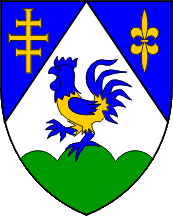 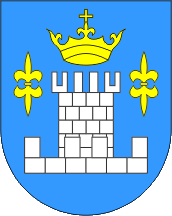 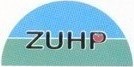 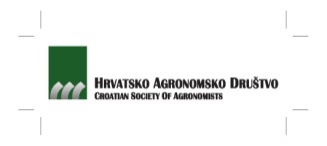 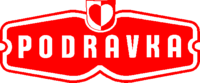 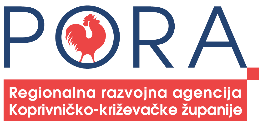 ________________________                                     _____________________________                                                      Mjesto   i datum                                                               Potpis vlasnika tvrtke/             nositelja OPG-aNaziv tvrtke / obrta / OPG-a:Naziv tvrtke / obrta / OPG-a:Adresa:Adresa:OIB:E-mail/tel:Direktor / vlasnik:Kontakt osoba:IZLAGAČKI PROSTORkom/m2Štand s krovićem na otvorenom prostoru  (širina , dužina , radni stol 90x232 cm)NA ŠTANDU ĆETE IZLAGATI:-------------------------------------------------------------------------------------------------------------------------1. NAMJERAVATE LI NA ŠTANDU PRODAVATI SVOJE PROIZVODE?2. NAMJERAVATE LI SUDJELOVATI U OBILASKU PLASTENIKA?DADANENESUGLASNOST PODNOSITELJA ZAHTJEVA (sukladno članku 1. Zakona o provedbi Opće uredbe o zaštiti podataka („Narodne novine“ broj 42/18.) i članku 7. Uredbe (EU) 2016/679.)SUGLASNOST PODNOSITELJA ZAHTJEVA (sukladno članku 1. Zakona o provedbi Opće uredbe o zaštiti podataka („Narodne novine“ broj 42/18.) i članku 7. Uredbe (EU) 2016/679.)DANEObavijest o provođenju stručnih edukacija iz područja poljoprivrede, ruralnog razvoja i drugim temama vezanim za unapređenje OPG-aObavijest o sudjelovanju u organizaciji sajmova, manifestacija, događaja na području i izvan granica Republike HrvatskeInformacije i prijave:Koprivničko-križevačka županija,Upravni odjel za gospodarstvo, komunalne djelatnosti i poljoprivreduA. Nemčića 5, Koprivnica,tel. 048/658-135, 048/658-138 e-mail:zdenka.maric@kckzz.hr 26.lipnja 2019. godine.Naziv tvrtke / obrta / OPG-a:Adresa:Telefon:Red. br.Vrsta povrćaPovršinaOtvoreni prostor/Zaštićeni prostorKoličina proizvodnjePlasman proizvoda (zadruga, tržnica, veletržnica, Podravka ili nešto drugo)1.2.3.4.5.6.7.